      CURRICULLUM VITAE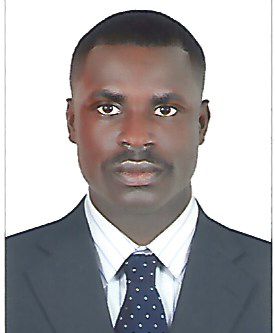  NAME:ASAREASARE.367319@2freemail.com  CAREER OBJECTIVETo be a part of an organization that will give me the opportunity to utility my interest and Ability with my excellent performance to any given taste according to the knowledge.SKILLSVery Energetic result oriented and organizedEfficient and well behaved personExtremely hard working self motivated and able to work independently in a team           Environment under supervisionKeep excellent inter personal relations with colleagues and ready to help themPERSONAL INFORMATION            NAME                                                :       AsareDATE OF BIRTH                             :      13th October,1989SEX                                                     :      MaleRELIGION                                        :      ChristianNATIONALITY                                :      GhanaianMARITAL STATUS	                         :      SingleEDUCATINAL QUALIFICATIONInternational School Of Aviation Diploma          2012Gcnet Training Institution Giccs Certificate       2014Top Accountancy Academy   S.H.S                       2011Salem Senior High                                                   2006-2009LANGUAGES  KNOWN           English,  Twi, Ga, FanteSKILLS SUMMARYVery Good At Microsoft WordVery Good At Planning and Progamming OrganizationStrong Communication and Human Relation SkillWORK EXPERIENCES IN DETAILS 2 Years working as a Taxi Driver Cars Taxi Company in Abu Dhabi UAE 2015 to till Date Now.1 Year worked as a Cargo Clearing Inter Cargo Services LTD in Ghana1 Year worked as a G.C.Net Data Entry Secretary Oslo Shipping Company in Ghana2 Years worked as a Giccs Data Entry Trainer Inter Cargo Services LTD in Ghana1 Year worked as a Cashier Tasty Treats Cantering Services in GhanaPERSONAL ATTRIBUTESHigh sinse of responsibility and commitment to dutyAdapt easily to difficult and challenging situationConsistent and dependableDemonstrate strong ability for independent workPERSONAL RELATION /COMMUNCATIONGood Relation and Team workEmpathetic ListenerPleasant and Comfortable to work withDECLARATIONI do hereby declare that the above information’s are true correct to the best of my knowledge and belief.